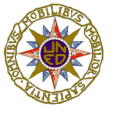 Uned – A CoruñaServicios de Reprografía, Información General y LibreríaSOLICITUD DE COPIAS DE LOS PROGRAMAS DE  DERECHONombre y Apellidos:___________________________________________________Dirección:___________________________________________________________Fecha de la solicitud:__________________________________________________Teléfono de contacto:__________________________________________________CURSOASIGNATURAEjemplo: 1999/2000HISTORIA DEL DERECHO